嘉義縣來吉國民小學110學年度雙語國家政策－口說英語展能樂學計畫 子計畫2-1：國民中小學英語日活動成果報告表(表格不夠，請自行增列）活動名稱Little Genius Painter我是天才小畫家Little Genius Painter我是天才小畫家辦理日期110/12/14辦理地點101教室101教室參加人數11人成果摘要-活動內容介紹及特色說明(列點說明)本學期英語日結合聖誕節活動，進行聖誕節重點單字的複習，並透過繪畫接力的方式，激發學生的創作力及想像力，讓他們將聽見的單字畫下來，傳給下一棒接力完成，大家齊心協力幫助最後一棒猜出正確的單字，最後，整組大聲讀出單字卡上的英語單字，不但習得團隊合作精神，更是使學生不害怕開口說英語!本學期英語日結合聖誕節活動，進行聖誕節重點單字的複習，並透過繪畫接力的方式，激發學生的創作力及想像力，讓他們將聽見的單字畫下來，傳給下一棒接力完成，大家齊心協力幫助最後一棒猜出正確的單字，最後，整組大聲讀出單字卡上的英語單字，不但習得團隊合作精神，更是使學生不害怕開口說英語!本學期英語日結合聖誕節活動，進行聖誕節重點單字的複習，並透過繪畫接力的方式，激發學生的創作力及想像力，讓他們將聽見的單字畫下來，傳給下一棒接力完成，大家齊心協力幫助最後一棒猜出正確的單字，最後，整組大聲讀出單字卡上的英語單字，不但習得團隊合作精神，更是使學生不害怕開口說英語!本學期英語日結合聖誕節活動，進行聖誕節重點單字的複習，並透過繪畫接力的方式，激發學生的創作力及想像力，讓他們將聽見的單字畫下來，傳給下一棒接力完成，大家齊心協力幫助最後一棒猜出正確的單字，最後，整組大聲讀出單字卡上的英語單字，不但習得團隊合作精神，更是使學生不害怕開口說英語!檢討或建議事項學生於第二輪才能進入狀況，因學校學生年齡層較低，大部分學生能畫，但對於英語單字還不太熟悉，需要老師亦點提示才想得起來。學生於第二輪才能進入狀況，因學校學生年齡層較低，大部分學生能畫，但對於英語單字還不太熟悉，需要老師亦點提示才想得起來。學生於第二輪才能進入狀況，因學校學生年齡層較低，大部分學生能畫，但對於英語單字還不太熟悉，需要老師亦點提示才想得起來。學生於第二輪才能進入狀況，因學校學生年齡層較低，大部分學生能畫，但對於英語單字還不太熟悉，需要老師亦點提示才想得起來。照片說明（4-10張）照片說明（4-10張）照片說明（4-10張）照片說明（4-10張）照片說明（4-10張）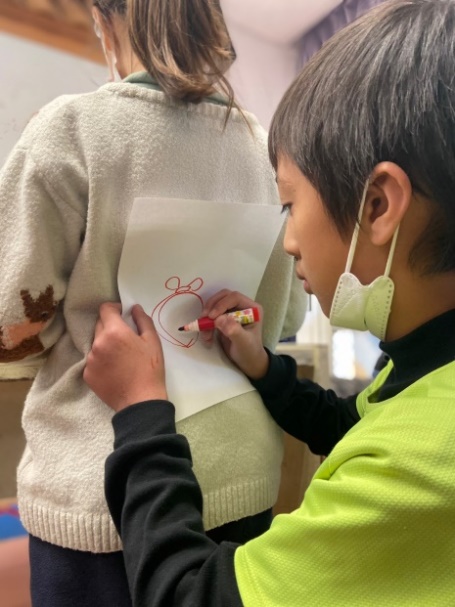 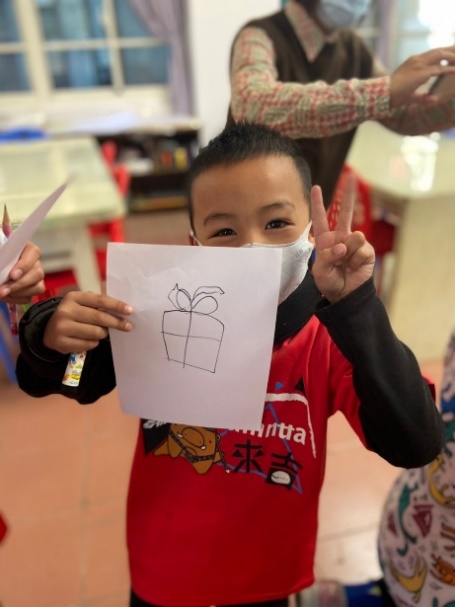 正在畫wreath正在畫wreath展示自己所畫的present展示自己所畫的present展示自己所畫的present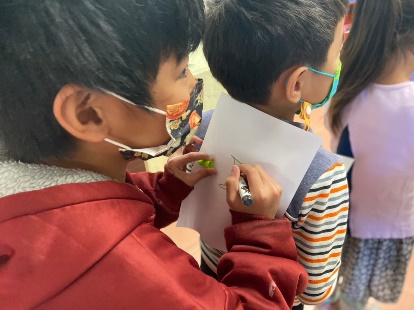 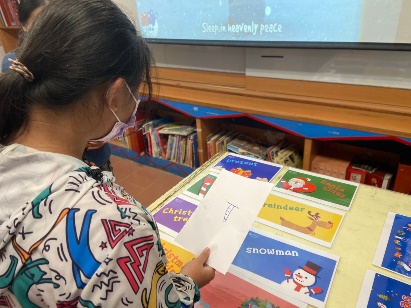 一棒接一棒的傳畫一棒接一棒的傳畫選擇前一棒所畫的單字選擇前一棒所畫的單字選擇前一棒所畫的單字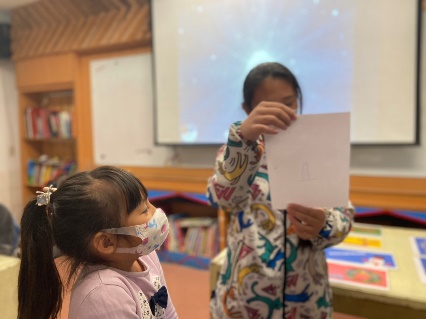 詢問是否為正確單字詢問是否為正確單字文字說明文字說明文字說明